Primary School & Nursery ClassPupil Improvement Plan 2022/23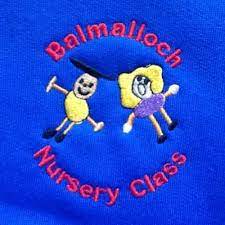 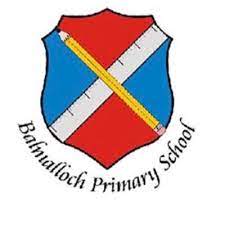   PARENTS/CARERS                                           Leadership of Change & Leadership of LearningWhat is School Improvement Planning?School Improvement Planning is a process by which members of the school community conducts a thorough evaluation of their school’s educational programming in the previous school year/s and the development of a written school plan that:Establishes the starting point for ongoing evaluation of effortsUnifies independently organised school improvement efforts from various areas of the total school programme into a single, focused process. Partners in Planning for ImprovementStart small – the most effective programmes come when adaptions can be made freely. Pupils and parents/carers need time to get used to the formality of the meetings and what is expected of them.High quality discussions around school improvement planning are vital.Regular meetings allow for more flexibility.Keep staff, pupils, parents and partners updated with any progress.In Partnership with …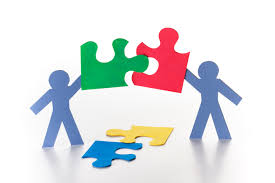 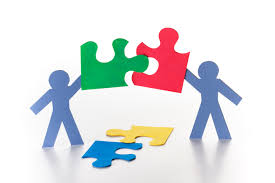  Staff		 Pupils		 Parents		 CommunityImprovement questionsHow do your pupils help to shape and evaluate your school improvement plan?How well do you engage parents and partners in identifying/evaluating school priorities?Taking Account of…National Improvement Framework for Scottish EducationHow Good Is Our School?, How Good Is Our School – Learners?, How Good Is Our Early Learning and Childcare?The Scottish Attainment ChallengePupil Improvement Plan 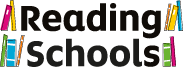 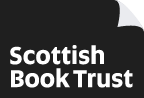 Pupil Voice Group: Reading Schools                 STAFF MEMBERS LEADING:              SMT: Miss Catherine Paterson                  TEACHERS: Mrs Diane Davidson and Mrs Rachel Murphy Appendix 1:When considering your Cluster and School Improvement Priorities, you are asked to provide links to the following, as well as the Quality Indicators within HGIOS4 and HGIOELC:Pupil Voice Improvement PriorityTargetsTimescaleOur overall aim for this Topic: To improve attainment in reading with focus groups across all stages, supported through the Reading Schools Framework, improving outcomes for learners Reading Schools Award: Aiming to reach Silver Award by May 2023Date Range of this Plan: August 2022 – June 2023 (May 2023 for Silver Award - accreditation evidence due)Your school’s current Reading School Award: Core level from Scottish Book TrustTo plan and share stories and literature linked to themed weeks and School of Character – Our School Values.By June 2023Our overall aim for this Topic: To improve attainment in reading with focus groups across all stages, supported through the Reading Schools Framework, improving outcomes for learners Reading Schools Award: Aiming to reach Silver Award by May 2023Date Range of this Plan: August 2022 – June 2023 (May 2023 for Silver Award - accreditation evidence due)Your school’s current Reading School Award: Core level from Scottish Book TrustComplete book reviews and recommendations after reading and record in written and digitally then shared with partners (parents, peers, overseas). By June 2023Our overall aim for this Topic: To improve attainment in reading with focus groups across all stages, supported through the Reading Schools Framework, improving outcomes for learners Reading Schools Award: Aiming to reach Silver Award by May 2023Date Range of this Plan: August 2022 – June 2023 (May 2023 for Silver Award - accreditation evidence due)Your school’s current Reading School Award: Core level from Scottish Book TrustParticipate in Paired Reading sessions across the school and link with partners eg parents / cluster schools. By January 2023Our overall aim for this Topic: To improve attainment in reading with focus groups across all stages, supported through the Reading Schools Framework, improving outcomes for learners Reading Schools Award: Aiming to reach Silver Award by May 2023Date Range of this Plan: August 2022 – June 2023 (May 2023 for Silver Award - accreditation evidence due)Your school’s current Reading School Award: Core level from Scottish Book TrustPlan for author visits and author live talks for all stages P1-7March 2023Our overall aim for this Topic: To improve attainment in reading with focus groups across all stages, supported through the Reading Schools Framework, improving outcomes for learners Reading Schools Award: Aiming to reach Silver Award by May 2023Date Range of this Plan: August 2022 – June 2023 (May 2023 for Silver Award - accreditation evidence due)Your school’s current Reading School Award: Core level from Scottish Book TrustProvide opportunities for staff to develop awareness of children’s literature to encourage pupils’ reading for enjoyment eg. Collaborate and visits to the local book company store. March 2023Our overall aim for this Topic: To improve attainment in reading with focus groups across all stages, supported through the Reading Schools Framework, improving outcomes for learners Reading Schools Award: Aiming to reach Silver Award by May 2023Date Range of this Plan: August 2022 – June 2023 (May 2023 for Silver Award - accreditation evidence due)Your school’s current Reading School Award: Core level from Scottish Book TrustTo recognise achievements in reading by issuing Star Reader awards to each class every two weeks (use success criteria).By June 2023ResourcesIndoor and Outdoor reading area furnishings Reading room literature to match new HWB planners Involvement of Parents/CarersCheckpoint 1 – Term 1Checkpoint 2 – Term 2Checkpoint 3 – Term 3Checkpoint 4 – Term 4UNCRCHGIOS 4 & HGIOELCCHGIOS LEARNERSNational Improvement Framework: priorities and driversArticle 1 - definition of the childArticle 2 - non-discriminationArticle 3 - best interests of the childArticle 4 - implementation of the ConventionArticle 5 - parental guidance and child's evolving capacitiesArticle 6 - life, survival and developmentArticle 7 - birth registration, name, nationality, careArticle 8 - protection and preservation of identityArticle 9 - separation from parentsArticle 10 - family reunificationArticle 11 - abduction and non-return of childrenArticle 12 - respect for the views of the childArticle 13 - freedom of expressionArticle 14 - freedom of thought, belief and religionArticle 15 - freedom of associationArticle 16 - right to privacy                                 Article 17 - access to information from the mediaArticle 18 - parental responsibilities and state assistanceArticle 19 - protection from violence, abuse and neglectArticle 20 - children unable to live with their familyArticle 21 – adoptionArticle 22 - refugee childrenArticle 23 - children with a disabilityArticle 24 - health and health servicesArticle 25 - review of treatment in careArticle 26 - social securityArticle 27 - adequate standard of livingArticle 28 - right to educationArticle 29 - goals of educationArticle 30 - children from minority or indigenous groupsArticle 31 - leisure, play and cultureArticle 32 - child labourArticle 33 - drug abuseArticle 34 -sexual exploitationArticle 35 - abduction, sale and traffickingArticle 36 - other forms of exploitationArticle 37 - inhumane treatment and detentionArticle 38 - war and armed conflictsArticle 39 - recovery from trauma and reintegrationArticle 40 - juvenile justiceArticle 41 - respect for higher national standardsArticle 42 - knowledge of rightsHGIOS & HGIOELCC1.1: Self-evaluation for self-improvement1.2: Leadership for learning1.3: Leadership of change1.4: Leadership and management of staff1.5: Management of resources to promote equity2.1: Safeguarding and child protection2.2: Curriculum2.3: Learning teaching and assessment2.4: Personalised support 2.5: Family learning2.6: Transitions2.7: Partnerships 3.1: Ensuring wellbeing, equality and inclusion 3.2: Raising attainment and achievement 3.3: Increasing creativity and employability Specific to HGIOELC 3.2: Securing children’s progress 3.3: Developing creativity and skills for lifeHGIOS – LEARNERSOur RelationshipsOur Learning and TeachingOur School and CommunityOur Health and WellbeingOur Successes and AchievementsNIF PrioritiesPlacing the human rights and needs of every child and young person at the centre of educationImprovement in children and young people’s health and wellbeing; Closing the attainment gap between the most and least disadvantaged children and young people; Improvement in skills and sustained, positive school leaver destinations for all young people Improvement in attainment, particularly in literacy and numeracy.NIF DriversSchool and ELC LeadershipTeacher and Practitioner ProfessionalismParent/Carer Involvement and EngagementCurriculum and AssessmentSchool and ELC ImprovementPerformance InformationAugust 2022September 2022October 2022November 2022December 2022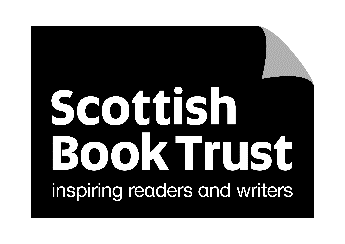 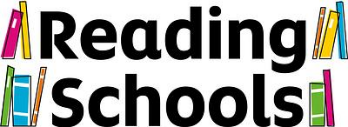 To identify members of committee for 2022-23.-application forms to be given out. -To create Star Reader Awards and share with all staff and classes -To share success criteria guidance for choosing the star readers this month. (Personalisation and choice). -To complete monthly Online Book Trust 100 words story Competition. -To share the competitions monthly with all classes and for home access through social media twitter or Teams.   LINK:Children's and Young Adult Book of the Month: Our Sister, Again - Scottish Book TrustBlack History Week-To share reading list for all stages of the school.- Suggest links to online stories and authors live lessons from Scottish Book Trust-Recommend and review – Alison Hammonds new book, little people big dreams Mohammed Ali etc and Oti Mabusi stories -HWB Planners with values; classes share video reviews they have created at assembly time. Send to partner school. BOOK WEEK Plan Scotia Book visit: Committee pupil visits.Staff visits? Pupil choice of literature: Gift of new book to each staff member eg. Links to Christmas theme class read – Tom Fletcher and the “Christmasaurus” series for senior classes).Class mini topic / project on the book for this term.ALL CLASSES: Library visit  Create Christmas story for buddies and share during paired reading sessions. (Create video based storytelling with characters /use of green screen and imovie is an option). January 2023February 2023March 2023April 2023May 2023June 2023Share Scottish literature and stories – Matthew Fitt the author? With partner school and cluster schools. Record videos and send. Share home learning Scots interactive literacy resources with parents. Click link, HAME - Scots HoosePrepare for World Book Day – survey and questionnaire for staff to find out their favourite stories and authors. Display to encourage reluctant readers. To plan “World Book Day” for the whole school around stories linked to the School Value of the month – “Responsibility”. World Poetry Day Health week and Eco week – Storytelling around the Fire pit. Creation of whole school healthy recipe books to include non-fiction texts. Whole school event.  STEM and DYW Weeks: Share with visiting speakers displays and reviews on the learning from the “Little People Big Dream” stories with influential people who have achieved their goals and persevered. 